FORMULARZ ZGŁOSZENIA  WYNAJMU BOISKA  NAZWA KLUBU……………………………………………………………………………………………….……..DANE KONTAKTOWE ……………………………….…………, ADRES …………………………….….…., TELEFON,…………………………….ADRES E MAIL,…………………………………………………………..TYP BOISKA BOISKO  A   BOISKO  B 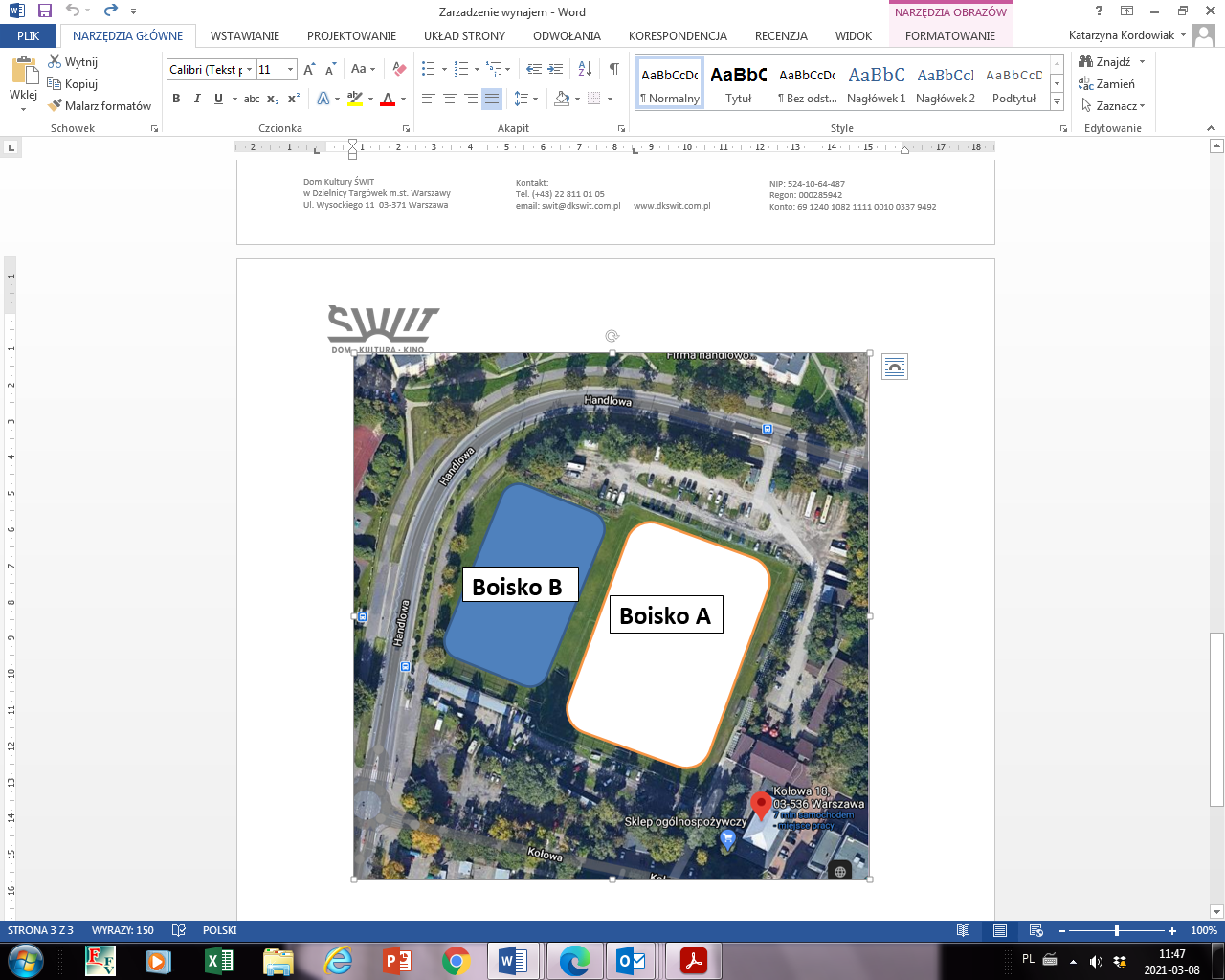 PROPONOWANE TERMINY I GODZINY TRENINGU ………………………………………………………………………………………………………………………………………………………………………………………………………………………………………………………………………………………………………………………………………………………………………………..                                                                                                                       podpis